                  HLEDÁME NOVÉ ČLENY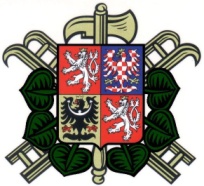                        Přidej se k nám	Mladí hasiči v Dolních Domaslavicích hledají pro další ročník hry Plamen a Moravskoslezké ligy mladých hasičů do kolektivu nové členy ve věku 6-14let.Program naší činnosti jsou soutěže v požárním útoku v okolí Frýdku podobné těm dospěláckým s vybavením přizpůsobeným dětem.Především kratšími hadicemi a nižším tlakem vody.Dále  jsou to orientační běhy s plněním různých úkolů jako je práce s buzolou,orientace v mapě,střelba ze vzduchovky,lezení po laně,základy první pomoci,vázání uzlů(hra Plamen,Fryčovický braňák,Zálesácký závod zdatnosti)Cílem naší činnosti je příprava mladých lidí pro následnou práci v kolektivu dobrovolných hasičů,tedy členů zásahového družstva,ale i ostatních,kteří  se  podílí třeba na kulturní činnosti obce a chtějí aktivně trávit svůj volný čas. Termíny tréninků-  středy 14-15:30   mladší žáci                                  pátky16-17:30        starší žácikontakty :              -Lukáš Kubina   732716730                     lukaskubina76@gmail.com 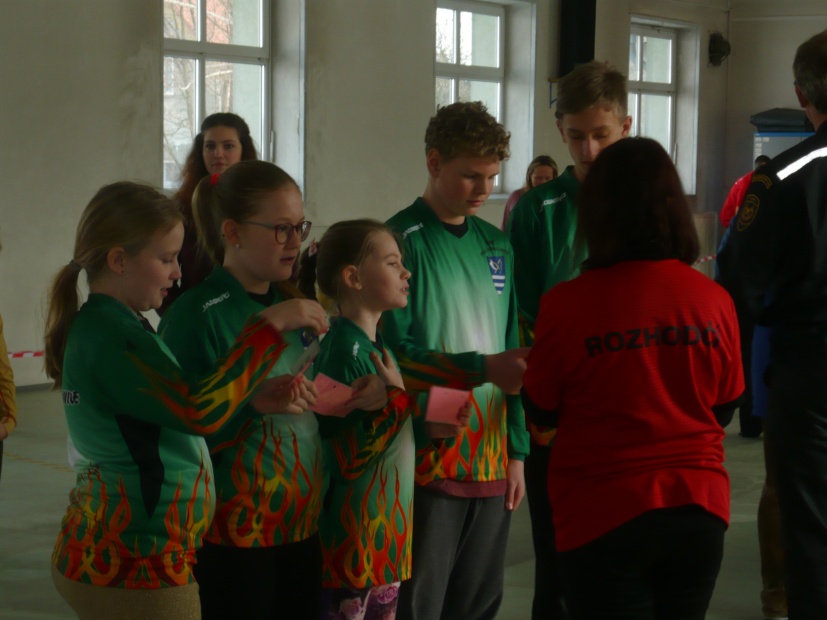 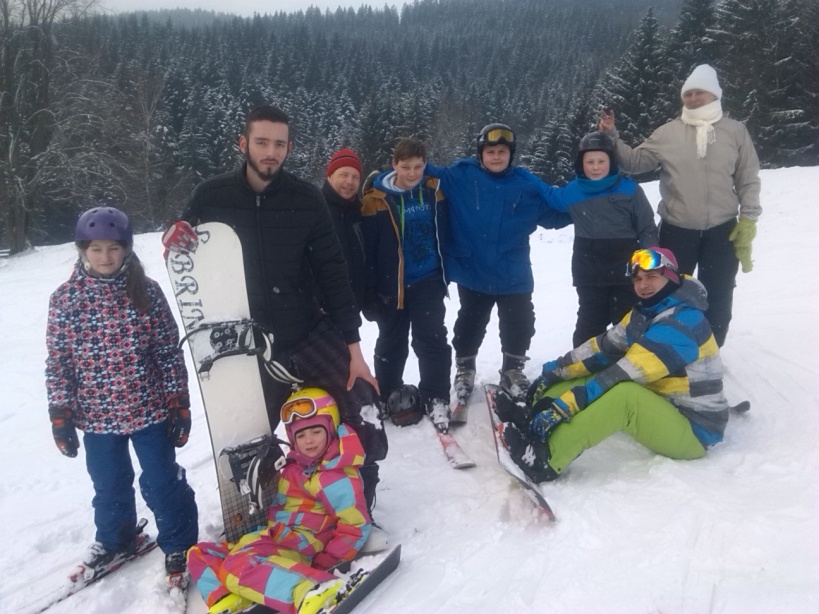 Hadicová a uzlová štafeta 3.3.2018              Chata mladých hasičů Karolínka-Bzové ,jarní prázdniny10-14.2018